Scottish Independent Advocacy Alliance - Application Form Please note the following information when completing your application:Do not enclose a CV as the information contained in it will not be considered. Please read the application form carefully before completing it.Please read the job description and person specification and only return the application form if you fulfil the criteria as set out in those documents.This application form has been designed to ensure our short listing panel only receive information relevant to the job that is being applied for. The Personal Information section will be removed prior to the short listing process.For ease of photocopying, please write or type in black ink on only one side of each sheet of paper.The information provided on this application will remain private and confidential and will only be used for the purpose of selection/recruitment or for subsequent employment administration if the application is successful.Please return your completed application before 12 noon on the closing date. Late applications will not be accepted. All applications must be made using the SIAA application form. We recommend that you keep a copy of your application.SIAA will contact you if you have been shortlisted for an interview. We will endeavour to contact unsuccessful applicants, however sometimes this is not possible. If you do not hear from us within a few weeks of the closing date please assume that you have not been shortlisted.  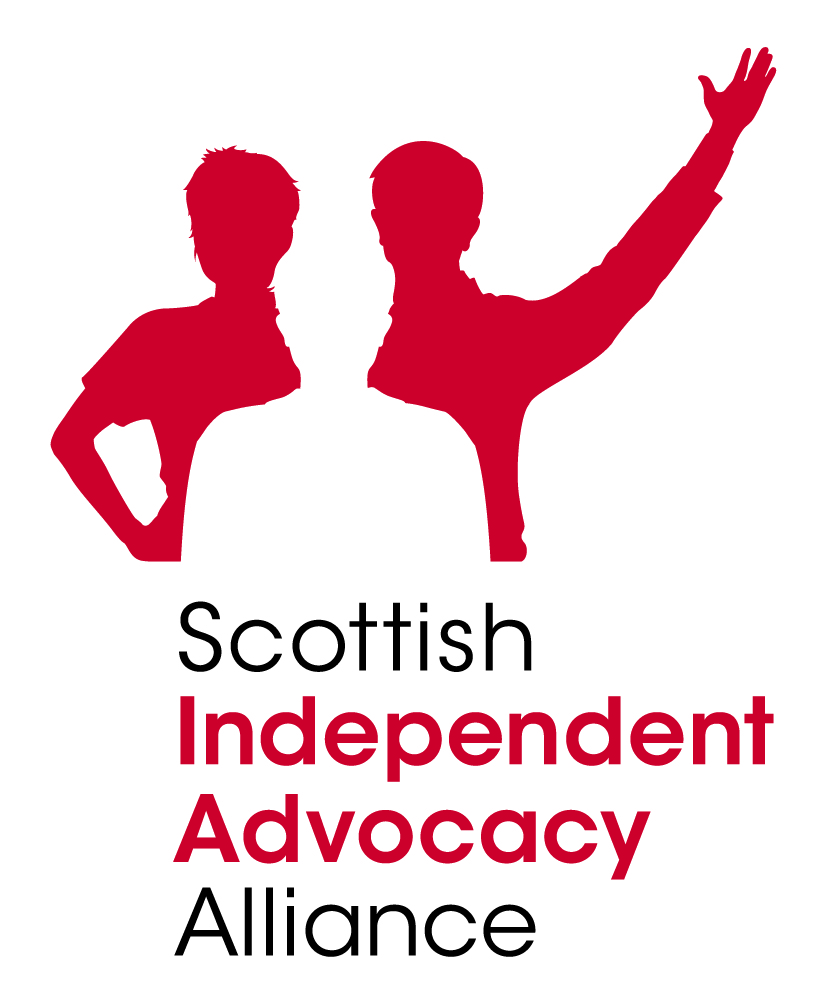 Return your form to:recruitment@siaa.org.ukI declare that to the best of my knowledge and belief all information I have given in the pages of this application form are complete and true. I understand that any false or misleading statement or any significant omission could result in termination of employment if I am employed as a result of submitting this application.  I understand that any offer of employment will be subject to receipt of satisfactory references.Signature 	        ………………………................................................Date		     …………………........................................................THIS PAGE HAS BEEN INTENTIONALLY LEFT BLANK – PLEASE INCLUDE THIS PAGE IN YOUR COMPLETED APPLICATION – THIS IS TO ALLOW US TO SEPARATE THE PERSONAL INFORMATION IN SECTION ONE FROM THE MAIN PART OF THE APPLICATION Employment HistoryPersonal StatementEducation & details of your referees (work and academic)SIAA Application Form – Vacancy DetailsSIAA Application Form – Vacancy DetailsPost Applied forWhere did you hear about the vacancy?Full NameAddressContact Tel No.E-mail addressDate of BirthCurrent Drivers Licence?Work PermitsAre there any restrictions to your residence in the UK that might affect your right to take up employment in the UK?              Yes      ☐       Details                                                                           No       ☐Rehabilitation of Offenders ActDo you have any unspent criminal convictions? (declaration subject to the Rehabilitation of Offenders Act 1974)              Yes      ☐       Details                                                                      No       ☐Please let us know if you require any reasonable adjustments, due to a disability or health condition, to enable you to attend an interview, or which you wish us to take into account when considering your application.Are there any dates which would not be suitable for you to attend interview?DeclarationCurrent or most recent employmentCurrent or most recent employmentName of EmployerAddress of EmployerNature of OrganisationPosition HeldDates of employmentSalaryNotice PeriodReason for leavingPlease give a brief outline of your duties and responsibilitiesEmployment History (continued)Please list your employment history starting with the most recent. Describe briefly your responsibilities and achievements in each post. Please use a continuation page if required.Employment History (continued)Please list your employment history starting with the most recent. Describe briefly your responsibilities and achievements in each post. Please use a continuation page if required.Employment History (continued)Please list your employment history starting with the most recent. Describe briefly your responsibilities and achievements in each post. Please use a continuation page if required.Employment History (continued)Please list your employment history starting with the most recent. Describe briefly your responsibilities and achievements in each post. Please use a continuation page if required.EmployerName and Address and nature of organisationPositionDates of EmploymentResponsibilities/Achievements & Reason for leavingPlease indicate why you have applied for this post, making particular reference to the job description and person specification, supply any other details relevant to your application and describe the contribution you would make to the Scottish Independent Advocacy Alliance. (Please continue on a separate sheet if necessary).EducationPlease list all your relevant education, training and qualifications starting with the most recent first.EducationPlease list all your relevant education, training and qualifications starting with the most recent first.EducationPlease list all your relevant education, training and qualifications starting with the most recent first.Institution or Body awarding qualificationsQualification obtainedDatesRefereesPlease provide the contact details of 2 referees. Referee 1 should be your line manager from your most recent employmentRefereesPlease provide the contact details of 2 referees. Referee 1 should be your line manager from your most recent employmentRefereesPlease provide the contact details of 2 referees. Referee 1 should be your line manager from your most recent employmentReferee 1Referee 2NamePositionOrganisationAddressTelephone No.E-mail addressMay we request a reference prior to interview?YES ☐       NO ☐YES     ☐  NO ☐